UNIVERSIDADE FEDERAL DE GOIÁS   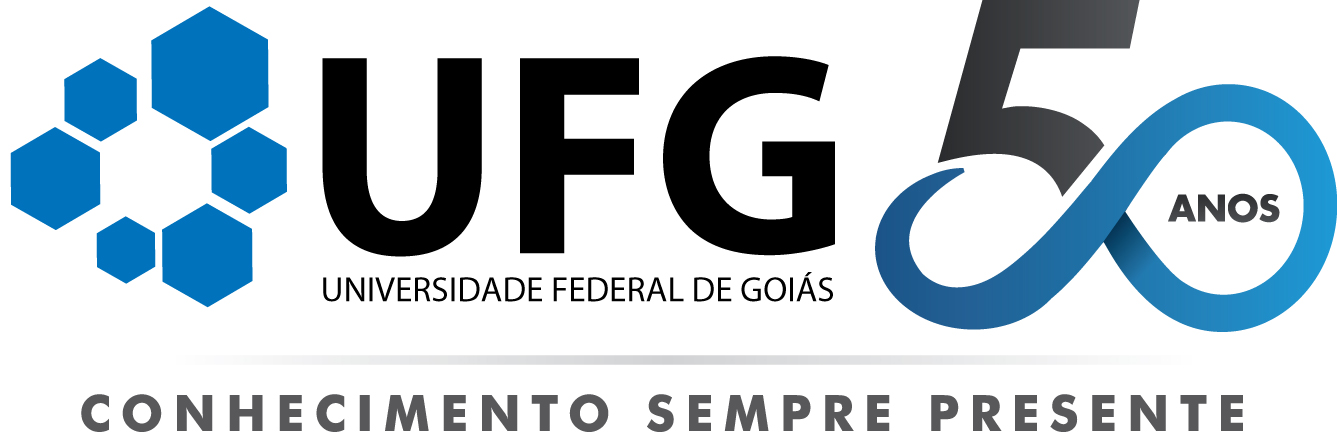 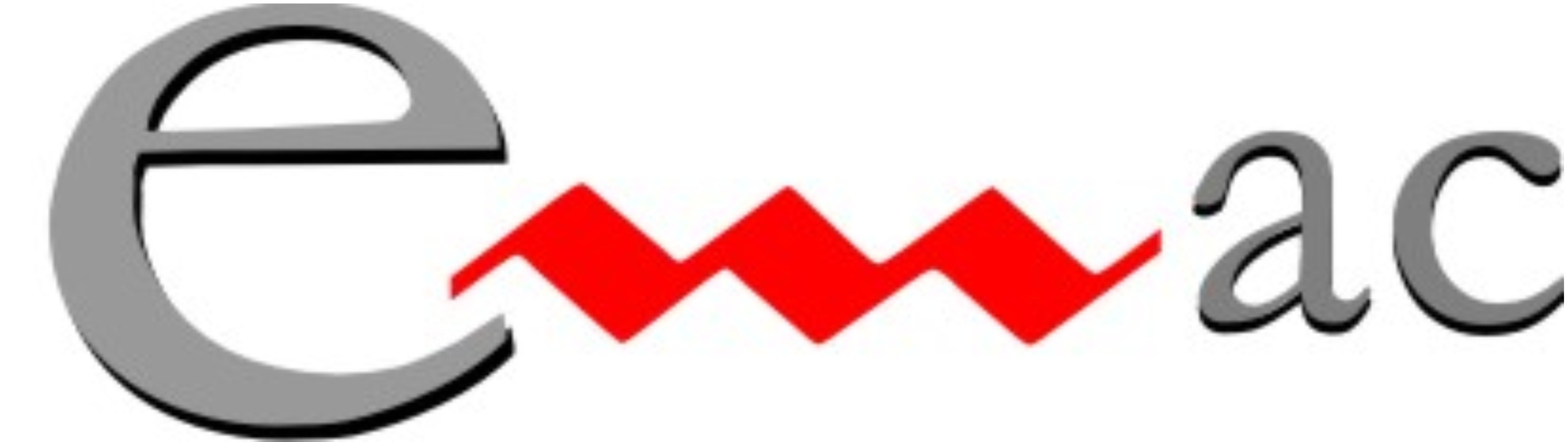 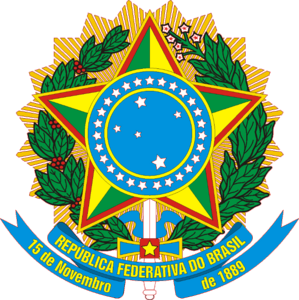 ESCOLA DE MÚSICA E ARTES CÊNICASCOORDENAÇÃO DE ARTES CÊNICASFUGA 3 – 10 ANOS DE TEATRO NA UFGINSCRIÇÃOESPAÇO ABERTONome e breve descrição da cena/performance/intervenção: Duração:Espaço pretendido para apresentação (especificar qual parte da área externa será utilizada): (  ) Teatro de Arena - Ytakuá           (  ) Bar (   ) Área Externa – especificar: Direção:Atuação:Nome do responsável:Telefone:Email:_________________________________________AssinaturaObs: Não serão disponibilizados teatros e/ou equipamentos para as apresentações, ficando estas necessidades a cargo dos inscritos. Dois monitores coordenarão a realização das atividades do Espaço Aberto.